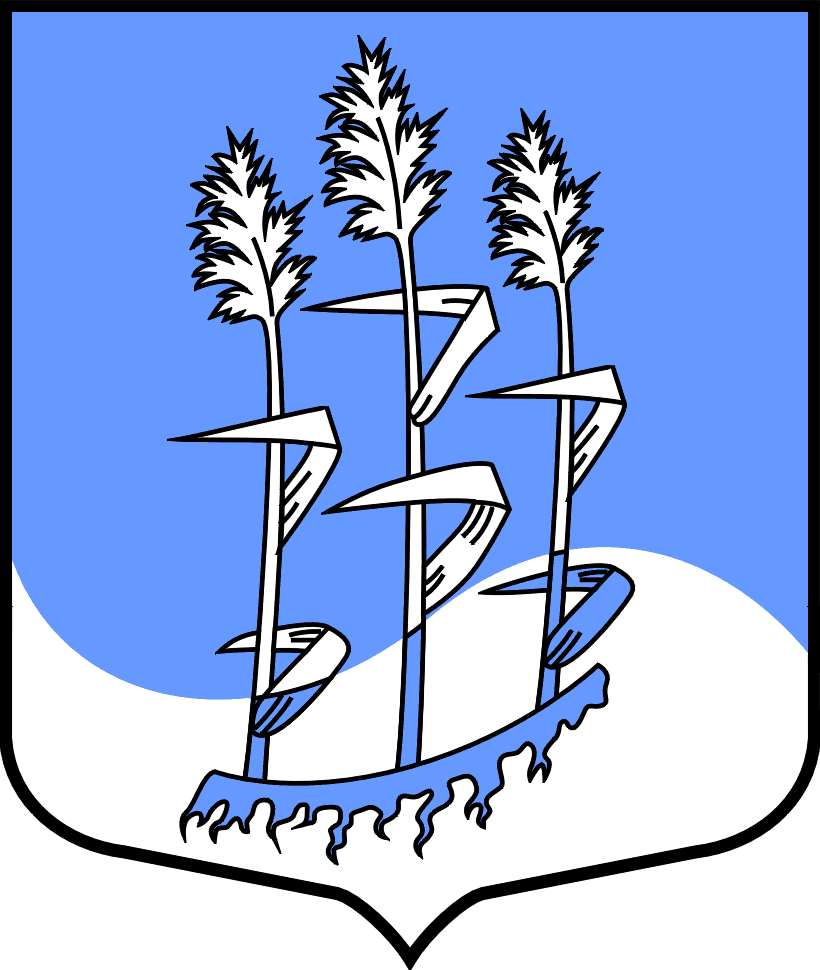 Администрация муниципального образованияГостицкое сельское поселение Сланцевского муниципального района Ленинградской областиПОСТАНОВЛЕНИЕ  14.04.2015г.                                                                                                 № 48 -пОб организации Гостицкого волонтерского корпуса 70-летию Победы В целях подготовки и проведения мероприятий, посвященных 70-летия Победы в Великой Отечественной войне 1941-1945 годов, администрация Гостицкого сельского поселения постановляет:1. Дому культуры п. Сельхозтехника организовать работу  Волонтерского корпуса 70-летия Победы в Великой Отечественной войне 1941 – 1945 годов.2. Утвердить Положение о Волонтерском корпусе 70-летия Победы в Великой Отечественной войне 1941 – 1945 годов в Гостицком сельском поселении согласно приложению 1. 3. Утвердить состав Штаба Волонтерского корпуса 70-летия Победы в Великой Отечественной войне 1941 – 1945 годов в Гостицком сельском поселении согласно приложению 2.4. Утвердить План работы Волонтерского корпуса 70-летия Победы в Великой Отечественной войне 1941 – 1945 годов в Гостицком сельском поселении согласно приложению 3. 5. Контроль за выполнением постановления возложить на директора ДК п. Сельхозтехника Гуз Н. А.Глава администрации					                           В.Ф. Лебедев.Утвержденопостановлением администрацииМО Гостицкое сельское поселения от 14.04.2015 г. № 48-п(приложение 1) Положение  о Волонтерском корпусе 70-летия Победы в Великой Отечественной войне 1941 – 1945 годов  
в Гостицком сельском поселении1. Общие положения1.1. Гостицкий волонтерский корпус 70-летия Победы (далее – Волонтерский корпус) формируется на территории Гостицкого сельского поселения в соответствии с решением администрации Гостицкого сельского поселения в плане подготовки и проведению празднования 70-летия Победы в Великой Отечественной войне 1941-1945 годов. 1.2. Координацию деятельности Волонтерского корпуса осуществляет Штаб Гостицкого Волонтерского корпуса 70-летия Победы в Великой Отечественной войне 1941 – 1945 годов (далее — Штаб) и Дом культуры п. Сельхозтехника администрации Гостицкого сельского поселения.                                                 2. Цели и задачи2.1. Основные цели Волонтерского корпуса: 2.1.1. Использование в целях сохранения исторической памяти нашего государства волонтерского потенциала российской молодежи, накопленного в результате работы администрации Гостицкого сельского поселения и ДК п. Сельхозтехника. 2.1.2. Реализация инициатив населения в рамках подготовки и проведения основных мероприятий, связанных с празднованием 70-летия Победы в Великой Отечественной войне 1941 – 1945 годов. 2.1.3. Вовлечение максимального количества жителей Гостицкого поселения в волонтерскую практику, обеспечение эффекта сопричастности ныне живущего поколения с великими историческими событиями посредством участия волонтеров в организации и проведении основных мероприятий, связанных с празднованием 70-летия Победы в Великой Отечественной войне 1941 – 1945 годов. 2.2. Основные задачи Волонтерского корпуса. 2.2.1. Участие в работе Организационных комитетов по подготовке основных мероприятий, связанных с празднованием 70-летия Победы в Великой Отечественной войне 1941 – 1945 годов на территории Гостицкого сельского поселения и Сланцевского муниципального района.2.2.2. Формирование базы волонтеров, их мобилизация для участия в организации и проведении основных мероприятий, связанных с празднованием 70-летия Победы  на территории Гостицкого сельского поселения .2.2.3. Организация и проведение образовательных программ для участников Волонтерского корпуса. 2.2.4. Реализация плана работы Волонтерского корпуса на территории Гостицкого сельского поселения.2.2.5. Организация и проведение Дней единых действий Волонтерского корпуса на территории Гостицкого сельского поселения и Сланцевского муниципального района. 2.2.6. Формирование материального наследия (благоустроенные памятные места, аллеи славы и места воинских захоронений ветеранов Великой Отечественной войны 1941 – 1945 годов и др.) и нематериального наследия (количество детей, подростков, молодежи, взрослого населения, вовлеченных в волонтерское движение, и др.) Волонтерского корпуса.                            3. Порядок формирования Штаба 3.1. В целях координации деятельности Волонтерского корпуса на территории Гостицкого сельского поселения создается штаб Волонтерского корпуса (далее – Штаб). 3.2. В состав Штаба входят: руководитель штаба, заместитель руководителя штаба, координатор Волонтерского корпуса, секретарь Штаба.3.3. В состав Штаба могут входить жители Гостицкого сельского поселения: учащиеся, обучающиеся, служащие, работники предприятий и учреждений.3.4. Руководитель Штаба по мере необходимости организовывает и проводит заседания.                            4. Участие в Волонтерском корпусе4.1. Участие в работе Волонтерского корпуса могут принимать жители Гостицкого сельского поселения в соответствии с принципами добровольности и безвозмездности труда, добросовестного отношения к делу, соблюдения законов Российской Федерации, равенства и самосовершенствования, высокой нравственной культуры. 4.2. Волонтер корпуса вправе рассчитывать на бесплатное участие в образовательных программах Волонтерского корпуса, реализуемых за счет средств федерального, регионального и муниципального бюджетов, а также на обеспечение необходимой униформой, атрибутикой, печатными материалами, компенсацию расходов, связанных с проездом, питанием, проживанием в рамках исполнения своих функциональных обязанностей. 4.3. Волонтер корпуса вправе принять участие в конкурсе на зачисление в функциональные группы волонтеров, обеспечивающих проведение основных мероприятий Гостицкого сельского поселения и Сланцевского муниципального района, связанных с празднованием 70-летия Победы в Великой Отечественной войне 1941 – 1945 годов, а также основных федеральных мероприятиях: Парад Победы на Красной площади в г. Москве, Военно-морской парад в г. Севастополе. Утвержденопостановлением администрацииГостицкого сельского поселенияот 14.04.2015 № 48-п(приложение 2)Состав Штаба Сланцевского Волонтерского корпуса 70-летия Победы в Великой Отечественной войне 1941 – 1945 годовРуководитель штаба — Иванова В. А. специалист первой категории администрации Гостицкого сельского поселения.Заместитель руководителя штаба — Гуз Н. А. директор ДК п. Сельхозтехника.Секретарь штаба — Малыева Е. И., художественный руководитель ДК.Пресс-секретарь — Трунов Ю. В., рабочий по компл. обсл. здания;Утвержденопостановлением администрации
Гостицкого сельского поселенияСланцевского муниципального районаот 14.04.2015 № 48-п(приложение 3)План работы Гостицкого  Волонтерского корпуса 70-летия Победы в Великой Отечественной войне 1941 – 1945 годов
22.03. 15    Открытие фото выставки «В объективе        фойе     15-00     Гуз Н. А.                   Край родной» в рамках фотоконкурса             ДК
                   посвящённого Дню Победы.05.04.15.    Конкурс детских рисунков                               зал       13-00    Малыева Е. И.                   «Спасибо за мирные рассветы»                       ДК
                   ко Дню Победы
15.04.15   Благоустройство воинского захоронения                     11-00     Гуз Н. А.
                 на территории Гостицкого поселения
                 в рамках акции «Дорога к обелиску».
18.04.15    Акция «Сохраним мир на родной                   фойе    13-00    Трунов Ю. В.
                  земле», конкурс на лучший скворечник,          ДК
                  мастерим своими руками.    19.04.15   Легкоатлетический пробег для всех                            14-00     Малыева Е. И.   
                 желающих «Георгиевская лента».           02.05.15    Посещение на дому ветеранов и блокадников,                        Гуз Н.А.
 
09.05.15   «Бессмертный полк»  шествие к захоронению,          13.00     Иванова В.А.
                  возложение венков.

              Праздник в честь 70-летия Великой Победы,     у ДК    14.00   Гуз Н.А.
              концертная программа «Слава тебе, солдат!».  п. СХТ              Малыева Е.И. СПИСОК
 участников Волонтерского корпуса 70-летия Победы в Великой Отечественной войне 1941 – 1945 годов  
в Гостицком сельском поселенииСедякина Любовь ПавловнаВасильева Светлана ОлеговнаВасильев Владимир МихайловичНадеждина Ирина АлександровнаИванова Светлана АнатольевнаЛебедева Нина АлексеевнаГаврилова Елена АркадьевнаАртёменко Елена ВалентиновнаБаранова Ирина Августовна Астафьева Валентина Александровна Силенок Оксана Александровна Лаврова Олеся Витальевна Артёменко Валерий Генадьевич Коротков Сергей Викторович Коротков Никита Сергеевич Кузьмин Артём Алексеевич Рассадин Андрей Геннадьевич Рудницкий Максим Николаевич Пашкова Анастасия Ивановна Узикова Оксана Вячеславовна Участие в Днях единых действий  Участие в Днях единых действий  Участие в Днях единых действий  Участие в Днях единых действий 1.22 апреля, 8-9 маяАкция «Георгиевская ленточка»2.9 маяПроект «Добрая традиция» (организация танцевальных площадок под открытым небом)39 мая Акция «Бессмертный полк»4.9 мая Акция «Солдатская каша»5.9 маяАкция «Стена памяти»   6.22 июня Акция «Свеча памяти»